Vejledning til Historiske kort på nettet.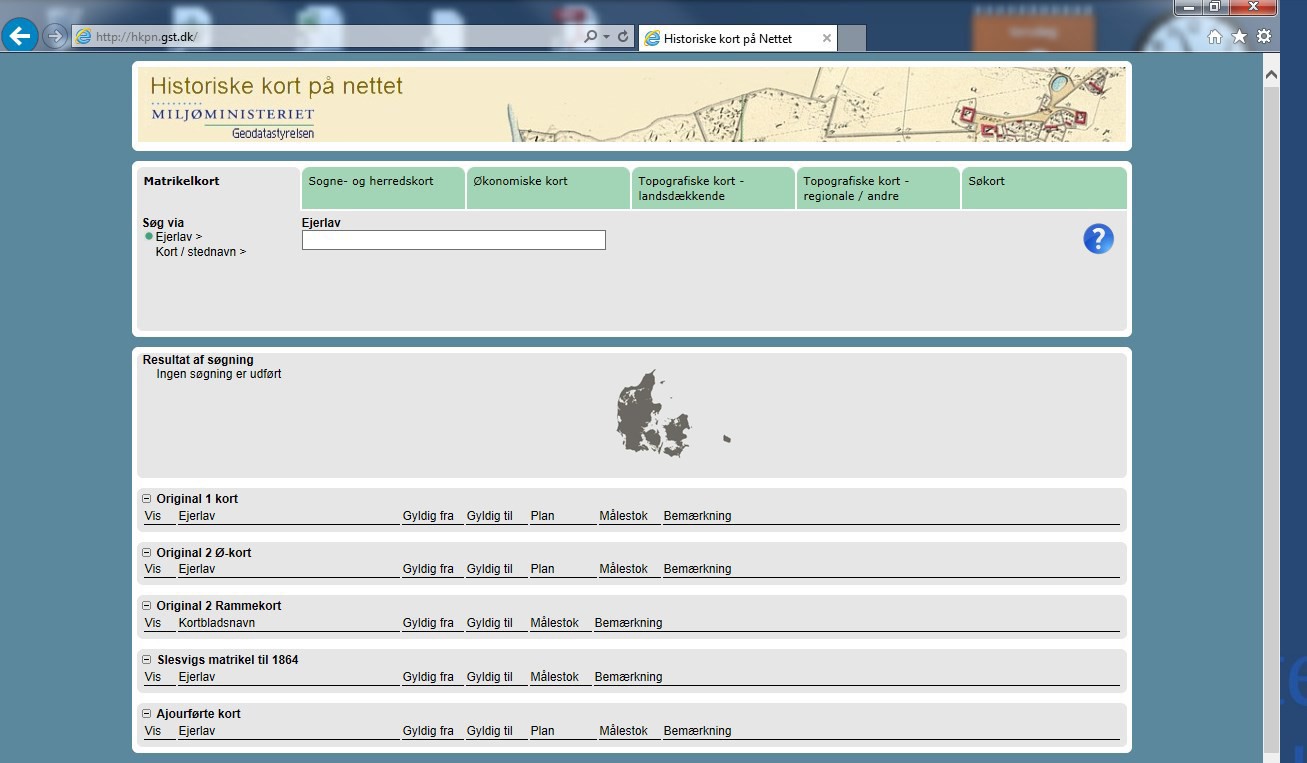 Vælg faneblad for henholdsvis: Matrikelkort, Sogne-og Herredskort, Topografiske kort osv.Der er flere søgemuligheder under hvert faneblad, f.eks. søgning på ejerlav – og søgning vi a kortet.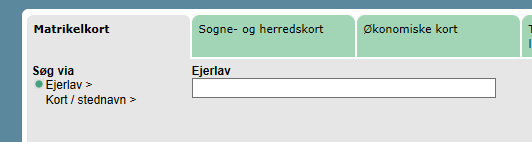 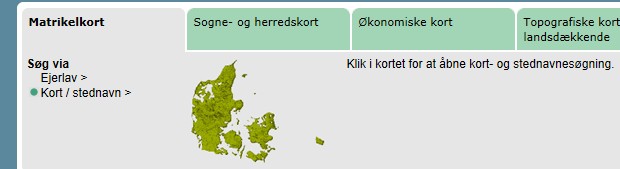 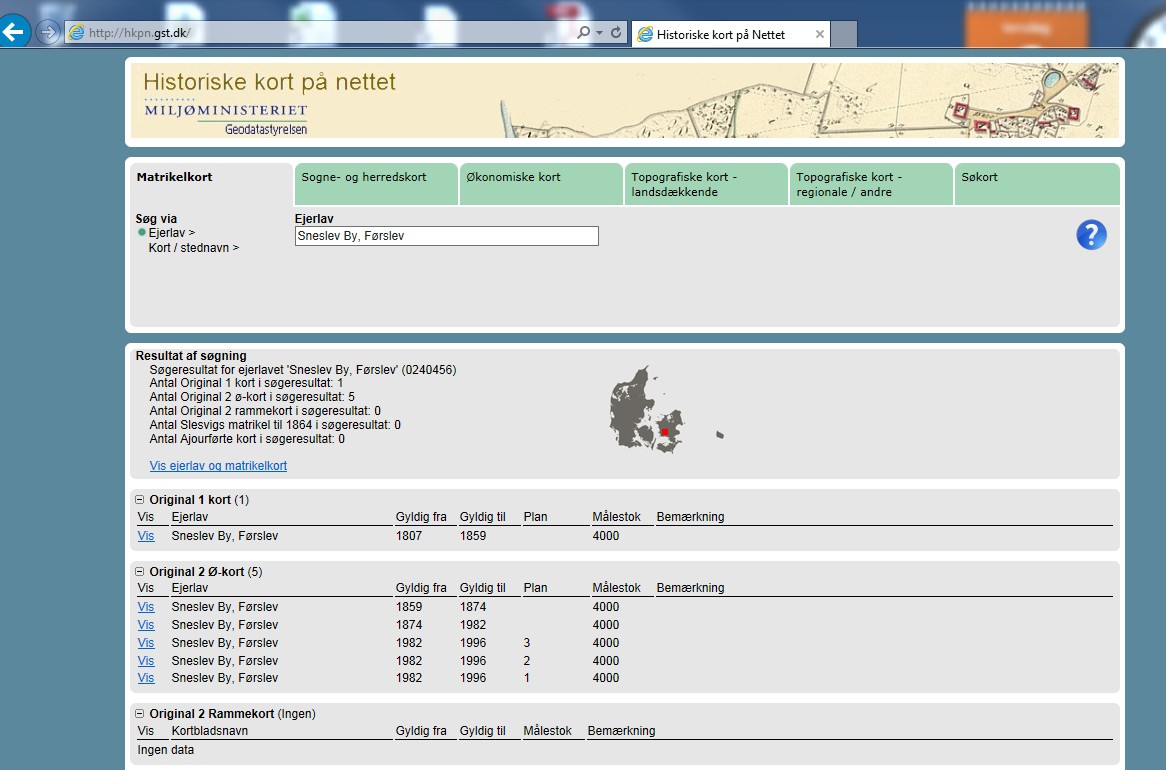 Klik på: Vis for at se kortet.	Klik på: Vis ejerlav og matrikelkort	Klik her for yderligere information.(her vises de tilgrænsende ejerlav/sogne).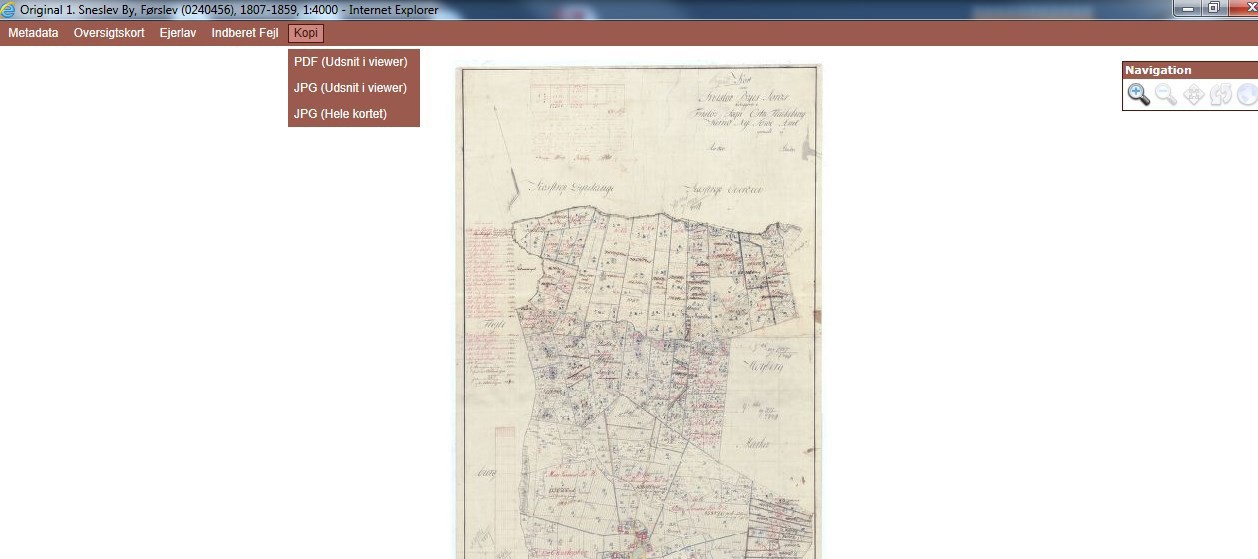 Her har du mulighed for at kopiere	Brug navigationsfeltet til at zoome ud og ind,et kortudsnit.	panorere, dreje kortet osv.Når du zoomer: klik på venstre musetast og hold knappen nede – slip når du har markeret det ønskede udsnit. Kortet stiller nu skarpt.